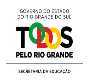 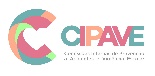 MAPEAMENTO CIPAVECOMPARATIVO ESTADUAL  - 2º SEMESTRE 2016 - 1º SEMESTRE 2017TOTAL DE ESCOLAS QUE PREENCHERAM O MAPEAMENTO - 1.749CASOS DE VIOLÊNCIASMAPEAMENTO CIPAVECOMPARATIVO ESTADUAL  2º SEMESTRE 2016 - 1º SEMESTRE 2017TOTAL DE ESCOLAS QUE PREENCHERAM O MAPEAMENTO - 1.749AÇÕES DOS PARCEIROSTIPO DE OCORRÊNCIA2º SEMESTRE 20161º SEMESTRE 2017DIFERENÇAIndisciplina em sala com registro25.88823.084Agressão verbal aos servidores7.1857.270Agressão física aos servidores399302Roubos, furtos e outras violências em torno da escola1.4331.300Furtos e arrombamentos na escola678580Violência física entre alunos6.8217.340Posse, uso ou tráfico de drogas na escola1.003970Bullying6.7756.460Pichação, depredação, dano na escola3.1732.487Acidentes de transito no entorno envolvendo alunos236278Racismo, preconceito ou intolerância2.1592.824TOTAL DE CASOS DE VIOLÊNCIAS REGISTRADOS55.75052.985TIPO DE AÇÃO PARCEIROS2º SEMESTRE 20161º SEMESTRE 2017DIFERENÇAVisitas de orientação realizadas pela Brigada Militar2.4281.921Visitas de orientação realizadas pela Polícia Civil473423Visitas de orientação realizadas pelo Corpo de Bombeiros291194Visitas de orientação realizadas pelo MP, PGE, Judiciário, OAB e Defensoria386336Visitas de orientação realizadas por Agentes de Saúde estadual ou municipal5.2244.099Visitas de orientação realizadas pelo Conselho Tutelar3.6793.346Visitas de orientação realizadas por agentes de trânsito da Guarda Municipal515402Visitas de orientação realizadas por ONGs, entidades privadas, CRAS e CREAS1.5561.370TOTAL DE AÇÕES DOS PARCEIROS14.55212.091